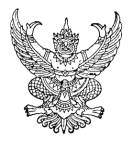 ประกาศองค์การบริหารส่วนตำบลบ้านใหม่เรื่อง   การจัดตั้งศูนย์รับเรื่องร้องเรียน/ร้องทุกข์______________________________		เพื่อให้การบริหารระบบราชการเป็นไปด้วยความถูกต้อง บริสุทธิ์ ยุติธรรม ควบคู่กับการพัฒนา บำบัดทุกข์ บำรุงสุข  ตลอดจนดำเนินการแก้ไขปัญหาความเดือดร้อนของประชาชน   ได้อย่างมีประสิทธิภาพ     ด้วยความรวดเร็วประสบผลสำเร็จอย่างเป็นรูปธรรม  อีกทั้งเพื่อเป็นศูนย์รับแจ้งเบาะแสการทุจริต  หรือไม่ได้รับความเป็นธรรมจากการปฏิบัติหน้าที่ของข้าราชการ พนักงาน เจ้าหน้าที่ของตำบล  องค์การบริหารส่วนตำบล     บ้านใหม่   จึงได้จัดตั้งศูนย์รับเรื่องร้องเรียน/ร้องทุกข์ ขึ้น ซึ่งในกรณีการร้องเรียนที่เกี่ยวกับบุคคล  จะมีการเก็บรักษาเรื่องราว  ไว้เป็นความลับและปกปิดชื่อผู้ร้องเรียน  เพื่อมิให้ผู้ร้องเรียนได้รับผลกระทบและได้รับความเดือดร้อนจากการร้องเรียน		องค์การบริหารส่วนตำบลบ้านใหม่  จึงประกาศจัดตั้งศูนย์รับเรื่องร้องเรียน/ร้องทุกข์  โดยกำหนดสถานที่ตั้งศูนย์รับเรื่องร้องเรียน/ร้องทุกข์  ณ  ห้องปฏิบัติงาน สำนักงานปลัด องค์การบริหารส่วนตำบลบ้านใหม่ หมู่ที่  5   ตำบลบ้านใหม่  อำเภอปากพนัง   จังหวัดนครศรีธรรมราช โดยมีช่องทางในการรับเรื่องร้องเรียน  ดังนี้		1.ร้องเรียนด้วยตนเองได้ที่ศูนย์รับเรื่องร้องเรียน/ร้องทุกข์ ณ ห้องสำนักงานปลัดองค์การบริหารส่วนตำบล   องค์การบริหารส่วนตำบลบ้านใหม่  หมู่ที่ 5  ตำบลบ้านใหม่ อำเภอปากพนัง จังหวัดนครศรีธรรมราช		2. แจ้งเรื่องร้องเรียน/ร้องทุกข์  ทางโทรศัพท์ ที่หมายเลข  075 – 466231		3. แจ้งเรื่องร้องเรียน/ร้องทุกข์ ผ่านทางเว็ปไซต์  www.abtbanmai.go.th4.ส่งทางตู้แสดงความคิดเห็นซึ่งติดตั้งไว้หน้าอาคารสำนักงานองค์การบริหารส่วนตำบลบ้านใหม่ 	ทั้งนี้ข้อมูลของผู้ร้องทุกข์ /ร้องเรียนและผู้แสดงความคิดเห็น ตลอดจนการแจ้งเบาะแสการทุจริตทุกอย่างจะถูกเก็บไว้เป็นความลับ ซึ่งจะได้รับการตรวจสอบจากเจ้าหน้าที่ผู้รับผิดชอบเท่านั้น		จึงประกาศให้ทราบโดยทั่วกัน				ประกาศ  ณ  วันที่   18    เดือน ตุลาคม  พ.ศ.25๖๐				           ลงชื่อ 						  ชาตรี  คงไสยะ           (นายชาตรี  คงไสยะ)				                นายกเทศมนตรีตำบลบ้านใหม่